Liste des sélectionnés au Championnat de France Judo Sport Adapté 2016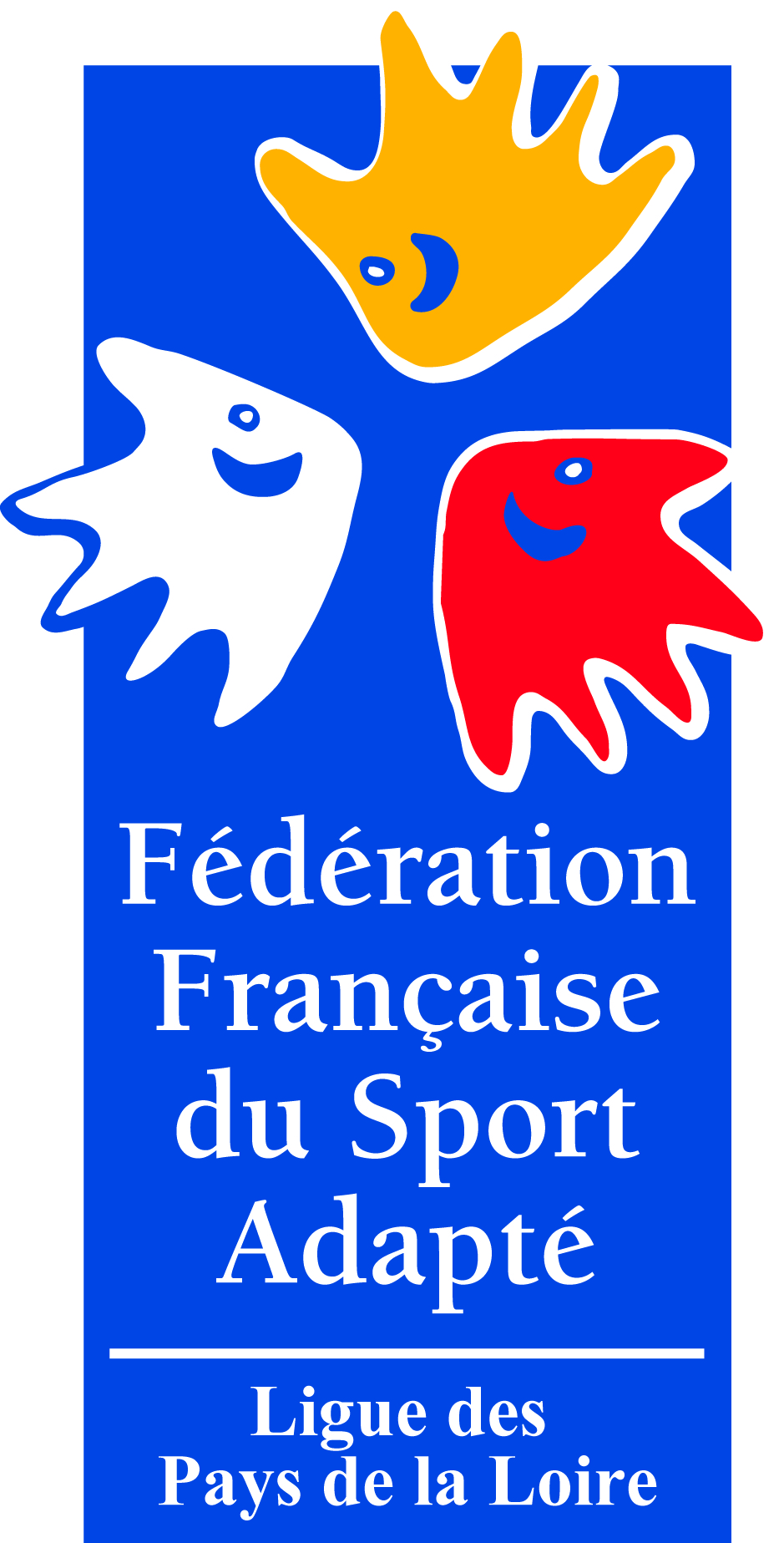 Les sportifs listés ci-dessous sont qualifiés pour le Championnat de France (1-3 Juillet 2016 à Poitiers) et conviés au stage de préparation qui se déroule le 22 Mai 2016 à Nantes (Malakoff).Nous vous remercions de nous retourner par mail votre réponse concernant la participation des judokas au Championnat de France ainsi qu’au stage afin que nous puissions, si nécessaire, convoquer d’autres sportifs.Bulletin réponse à retourner par mail à l’adresse csrsportadapte@gmail.com pour 28 février 2016. Sans retour de votre part, le judoka sera considéré comme non participant au Championnat de France.Pour la Commission Mixte,Marc Delineau, Alexis Brochoire et Adèle FauconDivision 1 49/28 Moreau Emilie			 sera présent	e 	 ne sera pas présente au Championnat de France 	 Participe au stage de préparation49/31 Li chang Yao Marine 		 sera présent	e 	 ne sera pas présente au Championnat de France	 Participe au stage de préparation85/14 Loury Sullivan			 sera présent		 ne sera pas présent au Championnat de France 	 Participe au stage de préparation85/07 Devineau François		 sera présent	 	 ne sera pas présent au Championnat de France 	 Participe au stage de préparation44/09 Aggoun Rachid			 sera présent	 	 ne sera pas présent au Championnat de France 	 Participe au stage de préparation85/14 Laurent Benoît			 sera présent	 	 ne sera pas présent au Championnat de France 	 Participe au stage de préparation44/09 Boisgard Olivier			 sera présent	 	 ne sera pas présent au Championnat de France 	 Participe au stage de préparation85/CD Mathé Cédric			 sera présent	 	 ne sera pas présent au Championnat de France 	 Participe au stage de préparation49/18 Bernard Antoine			 sera présent	 	 ne sera pas présent au Championnat de France 	 Participe au stage de préparation72/19 Boulifard Pascal			 sera présent	 	 ne sera pas présent au Championnat de France 	 Participe au stage de préparation85/18 Morin Manuel			 sera présent	 	 ne sera pas présent au Championnat de France 	 Participe au stage de préparation49/18 Aubineau Léo			 sera présent	 	 ne sera pas présent au Championnat de France 	 Participe au stage de préparation49/18 Daudon Jean-Marc		 sera présent	 	 ne sera pas présent au Championnat de France 	 Participe au stage de préparationDivision 2 72/19 Rome Justine			 sera présent	e 	 ne sera pas présente au Championnat de France 	 Participe au stage de préparation44/09 Zaïr Nadia			 sera présent	e 	 ne sera pas présente au Championnat de France 	 Participe au stage de préparation72/19 Perdoux Marine			 sera présent	e 	 ne sera pas présente au Championnat de France 	 Participe au stage de préparation72/19 Fefeu Charly			 sera présent		 ne sera pas présent au Championnat de France 	 Participe au stage de préparation44/24 Ould El Moctar Mohamed	 sera présent		 ne sera pas présent au Championnat de France 	 Participe au stage de préparation85/18 Poncy Mickaël			 sera présent		 ne sera pas présent au Championnat de France 	 Participe au stage de préparation85/14 Offe Ludovic			 sera présent		 ne sera pas présent au Championnat de France 	 Participe au stage de préparation85/14 Laurent Jean-Baptiste		 sera présent		 ne sera pas présent au Championnat de France 	 Participe au stage de préparation49/18 Bossoreil Yohann			 sera présent		 ne sera pas présent au Championnat de France 	 Participe au stage de préparation44/24 Chari Stéphane			 sera présent		 ne sera pas présent au Championnat de France 	 Participe au stage de préparation85/CD Averty Guillaume		 sera présent		 ne sera pas présent au Championnat de France 	 Participe au stage de préparationDivision 3 49/27 Clatot Anne-Laure		 sera présent	e 	 ne sera pas présente au Championnat de France 	 Participe au stage de préparation44/09 Gallet Dominique		 sera présent	e 	 ne sera pas présente au Championnat de France 	 Participe au stage de préparation72/19 Chesnier Nathan			 sera présent		 ne sera pas présent au Championnat de France 	 Participe au stage de préparation44/CD Leduc Glenn			 sera présent	 	 ne sera pas présent au Championnat de France 	 Participe au stage de préparation49/18 Revaud Basile			 sera présent		 ne sera pas présent au Championnat de France 	 Participe au stage de préparation49/27 Polleau Steve			 sera présent		 ne sera pas présent au Championnat de France 	 Participe au stage de préparation85/02 Massonneau Olivier		 sera présent		 ne sera pas présent au Championnat de France 	 Participe au stage de préparation49/27 Pelletier Jérôme			 sera présent		 ne sera pas présent au Championnat de France 	 Participe au stage de préparation49/27 Tapie Noé			 sera présent		 ne sera pas présent au Championnat de France 	 Participe au stage de préparation49/27 Dauneau François		 sera présent		 ne sera pas présent au Championnat de France 	 Participe au stage de préparation49/27 Bourdon Pascal			 sera présent		 ne sera pas présent au Championnat de France 	 Participe au stage de préparation